NOTA INFORMATIVA PARA LA ACTIVIDAD DE SENDERISMO EN EL VALLE DE LA FUENFRÍA (CERCEDILLA) – RUTA: “CAMINO DEL AGUA”  El departamento de Educación Física ha propuesto esta actividad de senderismo para 1 E.S.O. con el fin de alcanzar algunos de los objetivos curriculares del bloque “Actividades en medio no estable” recogidos en la actual ley LOMCE.  La actividad tiene cacrácter obligatorio y será evaluable. Aquellos alumnos/as que por cualquier motivo no puedan asistir a la actividad, se les propondrá realizar un trabajo teórico.  A cotinuación hablaremos del material necesario y las normas de comportamiento en el medio natural.MATERIAL NECESARIO - ¡¡ Prepara y revisa bien tu mochila, no olvides nada!!Llevar botas de montaña, o zapatillas deportivas en su defecto. Si no tienes botas de montaña trae otras zapatillas de repuesto (quizás no las uses, pero andar con los pies mojados es muy incómodo). PROHIBIDO EL USO DE OTRO CALZADO.Llevar calcetines de repuesto.Mochila suficientemente grande para meter: cantimplora con agua (el agua en una botella de plastico se calentará y no querrás beberla), almuerzo para mitad de mañana y comida (aunque volvemos a las 15:30 seguro que después de caminar se te abre el apetito), crema solar, gorra (recomendable), gafas de sol (opcional), ropa de abrigo y chubasquero (dependiendo de la meteorología).Desayuna bien! Hasta media mañana no haremos la parada para el almuerzo, y la ruta será en ascenso, no querrás quedarte sin energías para subir,no? Durante la actividad no podremos pararnos a comprar nada.NORMAS DE COMPORTAMIENTO EN LA NATURALEZA – ¡¡Pásatelo bien, disfruta, pero RESPETA el entorno!!  El valle de la Fuenfría pertenece al Parque Nacional de la Sierra de Guadarrama, lo que quiere decir que es un espacio protegido por la gran biodiversidad que allí habita. Por lo tanto es IMPRESCINDIBLE LLEVAR UNA BOLSA DE BASURA para tirar los desperdicios (ensuciar el entorno está penado con multa).Respetaremos la naturaleza en todo momento, no maltratando la vegetación ni la fauna que nos encontremos (es probable ver animales en libertad).No estamos en nuestra casa, vamos de invitados al hogar de numerosos animales, por lo tanto, evitaremos hacer ruidos estridentes e innecesarios.Durante el trayecto debemos ir agrupados en todo momento, no alargando la columna de personas más de lo necesario. Ningún alumno/a podrá sobrepasar a los profesores que encabezan la marcha ni quedar rezagados por detrás de los profesores que están al final.Elige a un compañero o haced un grupo de tres para cuidaros mutuamente (nadie debe quedarse solo, así sabremos rápidamente si alguien le pasa algo y podemos ayudarle).ITINERARIO DE LA ACTIVIDAD8:30 – Entrada en el aula y revisión del material por parte de los profesores. Recordatorio de normas de conducta y tiempo para ir al aseo. Hasta 9:459:00 – Salida de los autobuses (punto de recogida, aún por determinar)10:00 – 10:30 – Llegada a la estación de renfe de Cercedilla. Lugar donde empezaremos la ruta.11:30 – Parada de avituallamiento (horario aproximado)12:30 - Parada de avituallamiento (horario aproximado)13:15 – Llegada a Las Dehesas. Tiempo libre para comer hasta las 13:5014:00 – Salida de los autobuses . Hora de llegada aproximada 15:15 – 15:30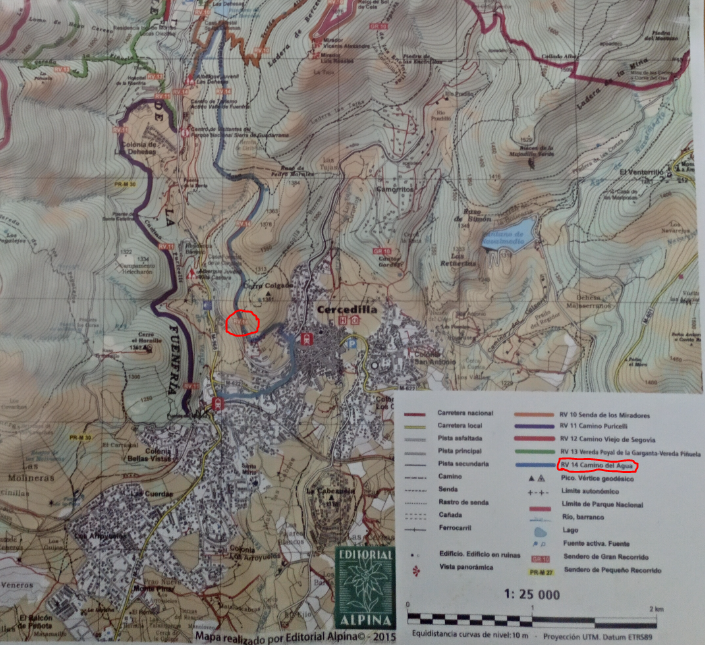 